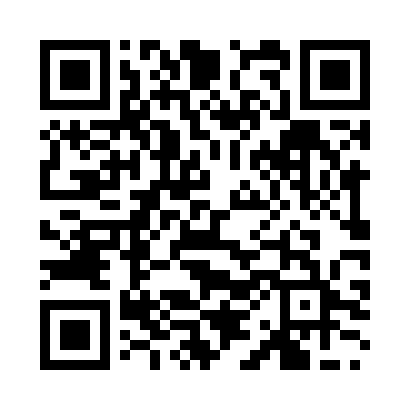 Prayer times for Zamami, JapanMon 1 Apr 2024 - Tue 30 Apr 2024High Latitude Method: NonePrayer Calculation Method: Muslim World LeagueAsar Calculation Method: ShafiPrayer times provided by https://www.salahtimes.comDateDayFajrSunriseDhuhrAsrMaghribIsha1Mon5:046:2212:354:046:488:012Tue5:036:2112:344:046:488:023Wed5:026:2012:344:046:498:024Thu5:016:1912:344:036:498:035Fri4:596:1812:334:036:508:036Sat4:586:1712:334:036:508:047Sun4:576:1612:334:036:518:058Mon4:566:1512:334:036:518:059Tue4:556:1412:324:036:528:0610Wed4:546:1212:324:026:528:0611Thu4:526:1112:324:026:538:0712Fri4:516:1012:324:026:538:0813Sat4:506:0912:314:026:548:0814Sun4:496:0812:314:026:548:0915Mon4:486:0812:314:016:548:1016Tue4:476:0712:314:016:558:1017Wed4:466:0612:304:016:558:1118Thu4:446:0512:304:016:568:1219Fri4:436:0412:304:016:568:1220Sat4:426:0312:304:006:578:1321Sun4:416:0212:294:006:578:1422Mon4:406:0112:294:006:588:1423Tue4:396:0012:294:006:588:1524Wed4:385:5912:294:006:598:1625Thu4:375:5812:293:597:008:1626Fri4:365:5712:293:597:008:1727Sat4:355:5712:283:597:018:1828Sun4:345:5612:283:597:018:1829Mon4:335:5512:283:597:028:1930Tue4:325:5412:283:587:028:20